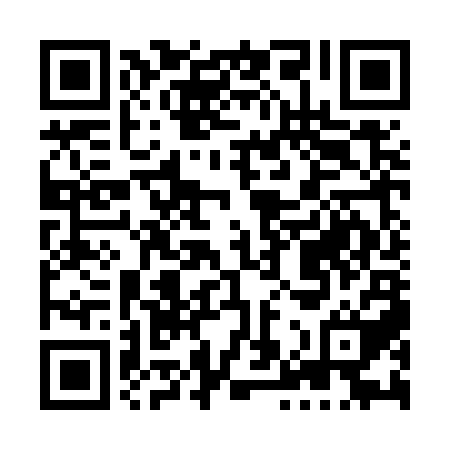 Ramadan times for San Alberto, ParaguayMon 11 Mar 2024 - Wed 10 Apr 2024High Latitude Method: NonePrayer Calculation Method: Muslim World LeagueAsar Calculation Method: ShafiPrayer times provided by https://www.salahtimes.comDateDayFajrSuhurSunriseDhuhrAsrIftarMaghribIsha11Mon5:235:236:3912:494:176:596:598:1112Tue5:235:236:4012:494:176:586:588:1013Wed5:245:246:4012:494:166:576:578:0914Thu5:245:246:4112:494:166:566:568:0815Fri5:255:256:4112:484:156:556:558:0716Sat5:255:256:4212:484:156:546:548:0617Sun5:265:266:4212:484:156:536:538:0518Mon5:265:266:4312:474:146:526:528:0419Tue5:275:276:4312:474:136:516:518:0320Wed5:275:276:4312:474:136:506:508:0121Thu5:285:286:4412:474:126:496:498:0022Fri5:285:286:4412:464:126:486:487:5923Sat5:295:296:4512:464:116:476:477:5824Sun4:294:295:4511:463:115:465:466:5725Mon4:304:305:4611:453:105:455:456:5626Tue4:304:305:4611:453:105:445:446:5527Wed4:314:315:4711:453:095:435:436:5428Thu4:314:315:4711:443:085:425:426:5329Fri4:324:325:4711:443:085:415:416:5230Sat4:324:325:4811:443:075:405:406:5131Sun4:324:325:4811:443:075:395:396:501Mon4:334:335:4911:433:065:385:386:492Tue4:334:335:4911:433:055:375:376:483Wed4:344:345:4911:433:055:365:366:474Thu4:344:345:5011:423:045:355:356:465Fri4:344:345:5011:423:035:345:346:456Sat4:354:355:5111:423:035:335:336:447Sun4:354:355:5111:423:025:325:326:438Mon4:364:365:5211:413:025:315:316:429Tue4:364:365:5211:413:015:305:306:4110Wed4:364:365:5211:413:005:295:296:40